ZAPOWIEDZIDo zawarcia sakramentu małżeństwa przygotowują się następujące osoby: Grzegorz Błażej Filipiuk, kawaler z Janowa Podlaskiego i Urszula Zawadzka, panna z par. Św. Ap. Piotra i Pawła w Kamionce. Zapowiedź 217.02.2019 VI Niedziela zwykła1. W  sobotę  Pratulińska  Szkoła  Wiary2. W przyszłą niedzielę na Mszy św. o godz. 9.30 poświęcone zostaną świece pierwszokomunijne. Dzieci, które przygotowują się do przyjęcia Pierwszej Komunii Świętej oraz ich rodzice odnowią też przyrzeczenia chrzcielne. Po Mszy św. odbędzie się katecheza dla rodziców.3. Także w przyszłą niedzielę o 18.00 spotkanie Apostolstwa Trzeźwości w Gminnym Ośrodku Kultury.4. Bóg zapłać za ofiary na kościół: Bezimiennie 1000  zł. Ta  ofiara  została  przeznaczona    przez  ofiarodawców  na  odnowienie  ósmej  stacji  Drogi  Krzyżowej -Pan Jezus pociesza płaczące niewiasty. Bóg zapłać również wolontariuszom PZC za ufundowanie ze swoich prywatnych oszczędności piątej stacji Drogi Krzyżowej – Szymon z Cyreny pomaga nieść krzyż Panu Jezusowi. Każdy  kto  chciałby  odnowić  jakąś  inną  stację  będzie  uwieczniony  specjalną  tabliczką  imienną  umieszczoną  na  rewersie  obrazu  stacji.5. Składamy podziękowanie dla panów, którzy wczoraj pomagali w kościele zdejmować i zakładać stacje Drogi Krzyżowej6. Parafianin Zbigniew składa serdeczne podziękowanie księdzu proboszczowi i PZC oraz wszystkim ofiarodawcom za okazaną pomoc i wsparcie finansowe w wysokości 3230 zł 45 gr. Powyższą sumę wpłacono na konto Zaopatrzenia Ortopedycznego w Poznaniu7.  W  minionym  tygodniu  odeszli  do  Pana: Jadwiga Stefańska, Celina Wysocka, Henryk Górecki, Barbara Marczuk, Aleksandra Palimąka, której pogrzeb odbędzie się we wtorek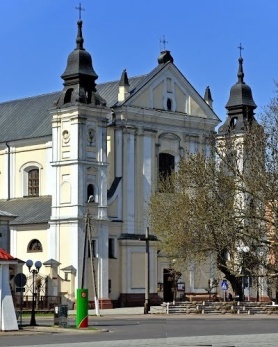 17 lutego 2019 r.W CIENIUBazylikiPismo Parafii Trójcy św. w Janowie Podlaskim-do użytku wewnętrznego-VI Niedziela zwykła
Łk 6, 17. 20-26
Błogosławieni ubodzy, biada bogaczom
Słowa Ewangelii według Świętego Łukasza
Jezus zszedł z Dwunastoma na dół i zatrzymał się na równinie; był tam liczny tłum Jego uczniów i wielkie mnóstwo ludu z całej Judei i z Jeruzalem oraz z nadmorskich okolic Tyru i Sydonu. On podniósł oczy na swoich uczniów i mówił: «Błogosławieni jesteście, ubodzy, albowiem do was należy królestwo Boże.
Błogosławieni, którzy teraz głodujecie, albowiem będziecie nasyceni.
Błogosławieni, którzy teraz płaczecie, albowiem śmiać się będziecie.
Błogosławieni jesteście, gdy ludzie was znienawidzą i gdy was wyłączą spośród siebie, gdy zelżą was i z powodu Syna Człowieczego odrzucą z pogardą wasze imię jako niecne: cieszcie się i radujcie w owym dniu, bo wielka jest wasza nagroda w niebie. Tak samo bowiem przodkowie ich czynili prorokom. Natomiast biada wam, bogaczom, bo odebraliście już pociechę waszą.
Biada wam, którzy teraz jesteście syci, albowiem głód cierpieć będziecie.
Biada wam, którzy się teraz śmiejecie, albowiem smucić się i płakać będziecie.
Biada wam, gdy wszyscy ludzie chwalić was będą. Tak samo bowiem przodkowie ich czynili fałszywym prorokom».PONIEDZIAŁEK – 18 lutegoPONIEDZIAŁEK – 18 lutego7.00 1. +gr. Zygmunta Kondraciuka2. +Teresę w 29 r., Czesława, Reginę, Zygmunta, Janinę, Antoniego, Jadwigę, Kazimierza, Stanisława z żoną – of. Bogdan Żuk17.001. +Stanisławę Urbańczuk, zm z rodz Urbańczuków i Sawczuków – of. rodzina2. +Krystynę Dziem w 30 dzWTOREK – 19 lutegoWTOREK – 19 lutego7.00 1. +gr. Zygmunta Kondraciuka2. +Danutę, Franciszka, Antoninę, Michała, zm z rodz Tychmanowiczów, Mikołaja, Aleksandrę zm z rodz Benedyczuków17.001. +Annę Dunajko w (r.), Józefa, Stefana, Tadeusza, Zbigniewa, Franciszka, Felicję, zm z rodz Dunajków, Korlagów, Matejuków – of. syn2. +Waldemara Ziomkowskiego w 30 dzŚRODA – 20 lutegoŚRODA – 20 lutego7.00 1. +gr. Zygmunta Kondraciuka2. +Zygmunta Sokoluka w 6 r., zm z rodz Sokoluków i Stefaniuków – of. Żona z rodziną3. +Jadwigę Stefańską w 9 dz17.001. W intencji uczestników nowenny do MBNP2. +Czesława w (r.) i jego rodziców i rodzeństwo – of. żonaCZWARTEK – 21 lutegoCZWARTEK – 21 lutego7.00+gr. Zygmunta Kondraciuka17.001. +Mariannę Peszuk w 1 r. – of. Córka z rodziną2. +Dariusza, zm z rodz Mrozów i Starostków – of. rodzinaPIĄTEK – 22 lutegoPIĄTEK – 22 lutego7.001. +gr. Zygmunta Kondraciuka2. +Tadeusza Michaluka w 30 dz17.001. Dz – bł w 85 r. urodzin Wacława Tychmanowicza – of. Dzieci, wnuki i prawnuki2. +Bogusława DzięciołaSOBOTA – 23 lutegoSOBOTA – 23 lutego7.001. +gr. Zygmunta Kondraciuka2. +Mariannę Omelaniuk w (r.), zm z rodz Omelaniuków i Kosińskich – of. dzieci17.001. +Celestynę Barabasz w (r.) – of. Syn2. +Wacława w 69 r., Nadzieję, Wacława Kruk, zm z rodz Filipiuków, Eugeniusza Rogalskiego w 13 r., zm z rodz Rogalskich – of. Czesława RogalskaNIEDZIELA – 24 lutegoNIEDZIELA – 24 lutego8.001. +Michalinę Kondratiuk w (r.) – of. Wnuk2. +Aleksandrę Palimąka w 9 dz9.301. +Teresę, Jana, Józefę, Jana, zm z rodz Romaniuków, Harmidów, Plażuków, Demczuków – of. rodzina2. +Tadeusza w 23 r., Henrykę, zm z rodz Offmanów, Chełstowskich – of. Rodzina3. (poza parafią) Dz – bł w 90 r. urodzin Wacława Korolczuka – of. rodzina11.301. +Jana w 13 r., Janinę Wareckich – of. Córka Janina Wajszczuk i synowie2. +gr. Zygmunta Kondraciuka17.00+Wincentynę Kaździoł – of. rodzina